ALLEGATO SCHEDA BModulo per l’esercizio del diritto di scegliere se avvalersi o non avvalersi dell’insegnamento della religione cattolicaAlunno	 Premesso che lo Stato assicura l’insegnamento della religione cattolica nelle scuole di ogni ordine e grado in conformità all’Accordo che apporta modifiche al Concordato Lateranense (art. 9.2), il presente modulo costituisce richiesta dell’autorità scolastica in ordine all’esercizio del diritto di scegliere se avvalersi o non avvalersi dell’insegnamento della religione cattolica.La scelta operata all’atto dell’iscrizione ha effetto per l’intero anno scolastico cui si riferisce e per i successivi anni di corso in cui sia prevista l’iscrizione d’ufficio, fermo restando, anche nelle  modalità di applicazione, il diritto di scegliere ogni anno se avvalersi o non avvalersi dell’insegnamento della religione cattolica.Scelta di avvalersi dell’insegnamento della religione cattolica	□Scelta di non avvalersi dell’insegnamento della religione cattolica	□Data	Firma**Studente della scuola secondaria di secondo grado ovvero genitori/chi esercita la responsabilitàgenitoriale/tutore/affidatario, per gli allievi delle scuole dell’infanzia, primarie e secondarie di I grado (se minorenni).Alla luce delle disposizioni del Codice civile in materia di filiazione, la scelta, rientrando nella responsabilità genitoriale, deve essere sempre condivisa dai genitori. Qualora la domanda sia firmata da un solo genitore, si intende che la scelta sia stata comunque condivisa.Data  	Scuola	Sezione  	Art. 9.2 dell’Accordo, con protocollo addizionale, tra la Repubblica Italiana e la Santa Sede firmato il 18 febbraio 1984, ratificato con la legge 25 marzo 1985, n. 121, che apporta modificazioni al Concordato Lateranense dell’11 febbraio 1929:“La Repubblica Italiana, riconoscendo il valore della cultura religiosa e tenendo conto che i principi del cattolicesimo fanno parte del patrimonio storico del popolo italiano, continuerà ad assicurare, nel quadro delle finalità della scuola, l’insegnamento della religione cattolica nelle scuole pubbliche non universitarie di ogni ordine e grado.Nel rispetto della libertà di coscienza e della responsabilità educativa dei genitori, è garantito a ciascuno il diritto di scegliere se avvalersi o non avvalersi di detto insegnamento.All’atto dell’iscrizione gli studenti o i loro genitori eserciteranno tale diritto, su richiesta dell’autorità scolastica, senza che la loro scelta possa dar luogo ad alcuna forma di discriminazione”.N.B. I dati rilasciati sono utilizzati dalla scuola nel rispetto delle norme sulla privacy, previste dal d.lgs. 196 del 2003 e successive modificazioni e dal Regolamento (UE) 2016/679 del Parlamento europeo e del Consiglio.Modulo da compilare e inviare alla scuola, a cura della famiglia, tra il 31 maggio e il 30 giugno 2023ALLEGATO SCHEDA CModulo integrativo per le scelte degli alunni che non si avvalgono dell’insegnamento della religione cattolicaAllievo  	La scelta operata ha effetto per l’intero anno scolastico cui si riferisce.ATTIVITÀ DIDATTICHE E FORMATIVE	□ATTIVITÀ DI STUDIO E/O DI RICERCA INDIVIDUALI CON ASSISTENZA DI PERSONALE DOCENTE	□LIBERA ATTIVITÀ DI STUDIO E/O DI RICERCA INDIVIDUALI SENZA ASSISTENZA DI PERSONALE DOCENTE (solo per gli studenti degli istituti di istruzione secondaria di secondogrado)	□NON FREQUENZA DELLA SCUOLA NELLE ORE DI INSEGNAMENTO DELLA RELIGIONE CATTOLICA	□(La scelta si esercita contrassegnando la voce che interessa)Firma:  	GenitoreFirma dello studente e controfirma dei genitori/chi esercita la responsabilità genitoriale/tutore/affidatario, dell’alunnominorenne frequentante un istituto di istruzione secondaria di II grado che abbia effettuato la scelta di cui al punto D). Nel caso di scelta di cui al punto D) ai genitori dello studente della scuola secondaria di primo o secondo grado saranno chieste dall’istituzione scolastica successivamente puntuali indicazioni per iscritto in ordine alla modalità di uscita dalla scuola, secondo quanto stabilito con la c.m. n. 9 del 18 gennaio 1991.Alla luce delle disposizioni del Codice civile in materia di filiazione, la scelta, rientrando nella responsabilità genitoriale, deve essere sempre condivisa dai genitori. Qualora sia firmata da un solo genitore, si intende che la scelta sia stata comunque condivisa.Data 	N.B. I dati rilasciati sono utilizzati dalla scuola nel rispetto delle norme sulla privacy, previste dal d. lgs. 196 d.lgs. 2003 e successive modificazioni e dal Regolamento (UE) 2016/679 del Parlamento europeo e del Consiglio.MODULISTICA (DELEGHE E AUTORIZZAZIONI)AL DIRIGENTE SCOLASTICO DELL’ISTITUTO COMPRENSIVO “G. OBERDAN” - TERNIDELEGA…..I….. SOTTOSCRITT …………………………………………………………………………………………GENITOR…..DELL’ALUNN…………………………………………………………………….ISCRITTO/ FREQUENTANTE LA CLASSE…… SEZ………. DELLA SCUOLA…………………………….............................................................  A.S. 20___ /____DELEGANO LE SEGUENTI PERSONE A PRENDERE IN CONSEGNA IL /LA ALUNN…. . SIA NELLE USCITE ANTICIPATE, SIA AL TERMINE DELL’ORARIO SCOLASTICO . NOME E COGNOME RECAPITO TELEFONICO  DEI DELEGATI  (/fotocopia. Doc. Ric))                                        …………………………………………………………….                   . ………………………...   …………………………..…………………………………………………………….                   ………………………….   ………………………………………………………………………………………….                   . ……………………….   …………………………….…………………………………………………………….                   . ………………………... ……………………………DATA……………………………..						FIRMA……………………………………….									FIRMA……………………………………….AUTORIZZANO PER L’A.S. 20___/___IL PROPRIO FIGLIO/A ALLE USCITE  BREVI A PIEDI CHE SI SVOLGERANNO IN ORARIO SCOLASTICO.DATA ………………………						FIRMA………………………………………………...								FIRMA………………………………………………...IL PROPRIO FIGLIO/A  A CONSUMARE IN OCCASIONE DI FESTE  E/O ATTIVITA’ VARIE CIBO A SCUOLA PORTATO DALL’ESTERNO CONFEZIONATO, DOVE SIA IN EVIDENZA IL SOGGETTO CHE LO HA PRODOTTO E LA  DATA  DI SCADENZA  . Comunicare eventuali allergie_______________________________________________________________TERNI, ………………………                                                     FIRMA ………………………………………………							        FIRMA………………………………………………...** Le presenti deleghe ed autorizzazioni si intendono valide per l’intero ciclo di studio dell’alunno salvo              integrazioni/revoche/modifiche che verranno tempestivamente comunicate alla scuola dai soggetti interessatiNOTA: per la segnalazione di informazioni riservate utili alla scuola per l’inserimento dell’alunno rivolgersi al Dirigente Scolastico o al personale di segreteria ALLA SCUOLA  DELL’INFANZIA_________________ A. S. ______ ________CRITERI PER L’ACCOGLIMENTO DELLE DOMANDE DI ISCRIZIONI A.S.2023-24 La/Il sottoscritta/o ………………………………………………………………………………………………………. genitore/tutore/affidatario della/del dell’alunn………………………………………………………………………….iscritto per l’a.s. ____ ____ alla Scuola dell’Infanzia……………………………………………………………………consapevole delle sanzioni penali nel caso di dichiarazioni non veritiere, di formazione o uso di atti falsi richiamate dall’art. 76 del D.P.R. 445 del 28 dicembre 2000 e consapevole del fatto che, qualora emerga la non veridicità del contenuto della dichiarazione, il dichiarante perderà i benefici ottenuti con il provvedimento emanato sulla base della dichiarazione non veritiera, come previsto dall’art. 75 del D.P.R. 445 del 28 dicembre 2000, sotto la propria responsabilità,Delibera del C.I n 36 del 28/11/2022A parità di punteggio la maggiore età da diritto alla precedenza per l’accoglimento della domanda.Gli alunni iscritti nei termini di legge (09/30 Gennaio 2023 ) non ammessi alla frequenza per mancanza di posti disponibili saranno graduati con i criteri sopraindicati.I bambini in lista di attesa potranno essere ammessi alla frequenza, previo contatto con le famiglie interessate, al verificarsi della disponibilità del posto.Avranno precedenza, come indicato nella  Circolare Ministeriale 33071 DEL 30/11/2022 e bambine ed i bambini che abbiano compiuto o compiano il terzo anno di eta’ entro il 31 dicembre 2023.Potranno  essere iscritti al primo anno della scuola dell’infanzia le bambine ed i bambini che compiranno  tre anni entro il 30 aprile 2024 ma saranno ammessi alla frequenza solo se nel plesso di scuola dell’infanzia interessato si renderanno disponibili dei posti e per determinazione del Collegio dei Docenti in numero limitato (n°1 alunno per sezione) e secondo i criteri sopraesposti  definiti dal Consiglio d’Istituto.Il sottoscritto dichiara di possedere i requisiti sopra indicati alla data di presentazione della domanda di iscrizione e di avere ricevuto le note informative relative alla procedura d’iscrizione e alle scuole dell’infanzia statali. Il sottoscritto dichiara di essere consapevole che la scuola può utilizzare i dati contenuti nella presente autocertificazione esclusivamente nell’ambito e per i fini istituzionali propri della Pubblica Amministrazione (Decreto legislativo 30.6.2003, n. 196 e Regolamento ministeriale 7.12.2006, n. 305)DATA______________				              FIRMA __________________________________ SCUOLA DELL’INFANZIA __________________________________________________________________ ELEZIONI DEGLI ORGANI COLLEGIALIDICHIARAZIONE DEI DATI ANAGRAFICI DEI GENITORINOMINATIVO  E DATI ANAGRAFICI di altri figli eventualmente iscritti a codesta Scuola e classe frequentata_______________________________________________________________________________________________________________________________________________NOTE PER LA SEGRETERIA											Sono stati regolarmente consegnati i seguenti documenti :	 Autocertificazione (Leggi 15/1968, 127/1997, 131/1998; DPR 445/2000)Fotocopia Codice Fiscale (BAMBINA/O –GENITORI/TUTORI)					  	N° 1 foto formato tessera (BAMBINA/O)                                                            certificato vaccinazione rilasciato dalla ASL La mancata regolarizzazione della situazione vaccinale dei minoricomporta la decadenza dell’iscrizione al’infanzia art. 3 bis	comma5 del decreto legge 7giugno 2017 ,n.119.										Modulistica (delega – autorizzazione uscite brevi)		 								Altro  specificare ( ___________________________________           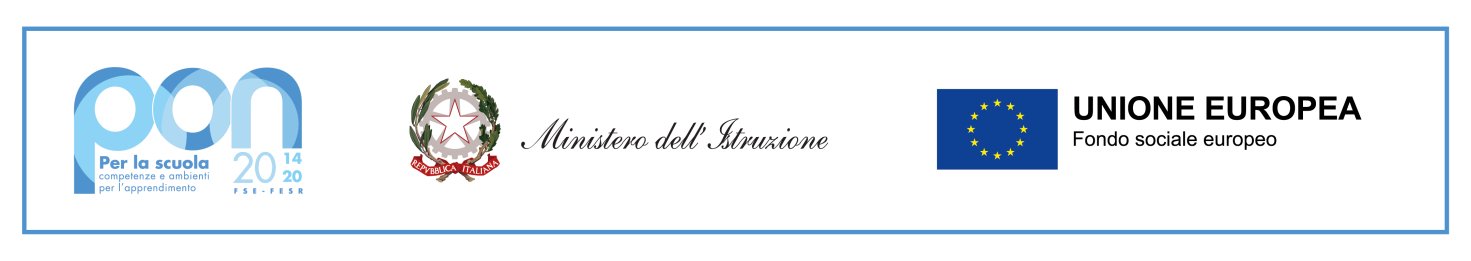                                             ISTITUTO COMPRENSIVO DI SCUOLA STATALE				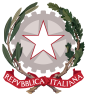 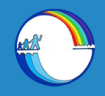 DELL’INFANZIA PRIMARIA E SECONDARIA DI I GRADO “G. OBERDAN”Via Tre Venezie ,1 – 05100 – TERNI – Tel.  0744 400195 – Fax 0744 426058Sito web: www.istitutooberdan.gov.itE-mail tric809001@istruzione.it - tric809001@pec.istruzione.itC.F.: 80005170552 - Codice univoco: UF7TWEDOMANDA DI ISCRIZIONE: a.s. 2023-24                       COGNOME   ________________________________________                          NOME ____________________________________________SESSOSCUOLA INFANZIA “L. NOBILI” SCUOLA INFANZIA PRISCIANO – ROCCASCUOLA INFANZIA TREBISONDAINFORMATIVA SUL TRATTAMENTO DEI DATI PERSONALI
-SCUOLE STATALI-
(Art. 13 del Regolamento UE 679/2016)

Il Ministero dell'Istruzione e del Merito (di seguito anche "Ministero") e l'Istituzione scolastica (di seguito anche "Istituzione" o "Istituzione Scolastica"), in qualità di Titolari del trattamento, desiderano, con la presente informativa, resa ai sensi degli artt. 13 e 14 del Regolamento (UE) 2016/679 del Parlamento europeo e del Consiglio del 27 aprile 2016 (di seguito, anche "Regolamento" o "GDPR"), fornirLe informazioni circa il trattamento dei dati personali conferiti in relazione all'utilizzo del servizio "Iscrizioni online" (di seguito anche "Servizio").Titolari del trattamento
Il Ministero dell'Istruzione e del Merito, con sede in Roma presso Viale di Trastevere n. 76/a, 00153, e l'Istituzione scolastica sono Titolari del trattamento dei dati nell'ambito delle rispettive competenze, secondo quanto previsto dalle disposizioni normative vigenti.
In particolare, l'Istituzione scolastica è Titolare dei dati riguardanti l'intera procedura delle iscrizioni; il Ministero è Titolare dei soli dati che, in fase successiva all'iscrizione, confluiscono nell'Anagrafe Nazionale degli Studenti.
Responsabili del Trattamento
Ai sensi dell'art. 28 del GDPR, i Titolari del trattamento hanno nominato quale Responsabile del Trattamento dei dati personali (a seguire, anche "Responsabile del Trattamento" o "Responsabile") la Società Generale d'Informatica S.p.A. (a seguire, anche "Sogei"), in quanto affidataria dei servizi infrastrutturali, di gestione e sviluppo applicativo del sistema informativo del Ministero.Responsabile della protezione dei dati
Il Responsabile per la protezione dei dati personali del Ministero dell'Istruzione e del Merito è stato individuato, con D.M. n. 215 del 4 agosto 2022, nella Dott.ssa Alessia Auriemma – Dirigente Ufficio III – Protezione dei dati personali del Ministero. E-mail: rpd@istruzione.it
Per quanto riguarda il soggetto nominato dall'Istituzione Scolastica quale Responsabile della protezione dei dati e per i rispettivi dati di contatto, si prega di rivolgersi all'Istituzione di riferimento.
Base giuridica del trattamento
La base giuridica del trattamento dei dati personali è rappresentata dall'adempimento di un obbligo legale al quale sono soggetti i Titolari, secondo quanto previsto dall'art. 6, comma 1, lett. c), del GDPR. In particolare, ai sensi dell'art. 7, comma 28, del Decreto-Legge 6 luglio 2012, n. 95, convertito, con modificazioni, dalla Legge 7 agosto 2012, n. 135, le iscrizioni alle Istituzioni Scolastiche statali di ogni ordine e grado avvengono esclusivamente in modalità on line mediante gli strumenti messi a disposizione dal Ministero.Modalità e finalità del trattamento. Dati personali trattati
I dati sono trattati dai Titolari nel pieno rispetto dei principi di correttezza, liceità, adeguatezza e pertinenza del trattamento, nonché minimizzazione e necessità di cui al GDPR, ai soli fini di cui in premessa.
Il trattamento dei dati è effettuato in modalità elettronica (mediante registrazione, elaborazione, archiviazione e trasmissione dei dati, con ausilio di strumenti informatici) e/o manualmente (ad es. su supporto cartaceo).
I dati forniti sono raccolti mediante la compilazione dell'apposito modulo di iscrizione e trattati al fine di garantire lo svolgimento dei compiti istituzionali in materia scolastica, e in particolare per assicurare:
   1.  l'erogazione del Servizio richiesto e le attività ad esso connesse;
   2.  lo svolgimento delle rilevazioni statistiche, nel rispetto degli artt. 6 e ss. del D. Lgs. 6 settembre 1989, n. 322, e successive modifiche e integrazioni. I risultati statistici ottenuti, relativi a dati aggregati, possono essere ulteriormente usati per finalità di ricerca scientifica, nel rispetto del GDPR;
   3.  il necessario adempimento degli obblighi previsti da leggi, regolamenti, normativa comunitaria e delle disposizioni impartite dalle Autorità a ciò legittimate dalla legge o da organi di vigilanza e controllo.

I Titolari adottano misure tecniche e organizzative previste dalla normativa vigente, adeguate a garantire un livello di sicurezza idoneo rispetto alla tipologia di dati trattati.
Nello specifico saranno trattati dati personali comuni quali, a titolo esemplificativo, nome, cognome, data di nascita, codice fiscale, indirizzo di residenza.
Possono essere inoltre oggetto del trattamento categorie particolari di dati di cui all'art. 9 del Regolamento e, in particolare, i dati relativi allo stato di salute ed eventuali disabilità o disturbi specifici dell'apprendimento (DSA) per assicurare l'erogazione del sostegno agli alunni diversamente abili e per la composizione delle classi.
Laddove la domanda di iscrizione non possa essere accettata dalla prima Istituzione Scolastica di preferenza, per saturazione delle classi, i dati relativi alla richiesta saranno trasferiti, sempre per il tramite del presente servizio, alla seconda scuola di preferenza/al secondo C.F.P./ e, eventualmente, da questi alla terza scuola/C.F.P. di preferenza.
Si prega di visionare, quindi, l'informativa sul trattamento dei dati personali relativa alla specifica tipologia di istituto.
Le comunicazioni relative alla domanda di iscrizioni online presentata saranno trasmesse tramite e-mail e tramite messaggio sull'App IO.Facoltatività o obbligatorietà del conferimento dei dati
Il conferimento dei dati è:
   •  obbligatorio per quanto attiene alle informazioni richieste dal modulo base delle iscrizioni; il mancato conferimento delle suddette informazioni può comportare l'impossibilità di definire i procedimenti connessi all'iscrizione dell'alunno;
   •  facoltativo per quanto attiene alle informazioni supplementari richieste dal modulo di iscrizione personalizzato dalle scuole; il mancato conferimento delle suddette informazioni può comportare l'impossibilità di procedere con l'attribuzione di eventuali punteggi o precedenze nella formulazione di graduatorie o di liste di attesa. La scuola è responsabile della richiesta di dati e informazioni supplementari inserite nel modulo personalizzato delle iscrizioni. Informazioni e dati aggiuntivi devono essere comunque necessari, pertinenti e non eccedenti rispetto alle finalità per cui sono raccolti.
Soggetti autorizzati al trattamento e amministratori di sistema
Potranno accedere ai dati personali nel rispetto delle finalità sopra indicate, i soggetti autorizzati ed appositamente istruiti dal Titolare e dal Responsabile del trattamento, ai sensi dell'art. 2-quaterdecies, del D. Lgs. 196/2003, nonché gli amministratori di sistema individuati e nominati nel rispetto del Provvedimento del Garante per la Protezione dei Dati del 27 novembre 2008.
Destinatari della comunicazione dei dati
I dati personali non saranno comunicati a terzi, fatte salve eventuali richieste di informazioni da parte delle Autorità giudiziarie e di polizia giudiziaria obbligatorie per legge, e non saranno oggetto di diffusione.
Trasferimento di dati personali verso paesi terzi o organizzazioni internazionali
Non sono previsti trasferimenti di dati personali verso paesi terzi o organizzazioni internazionali.
Periodo di conservazione dei dati personali
Ai sensi dell'art. 5, par. 1, lett. e), del Regolamento (UE) 2016/679, al fine di garantire un trattamento corretto e trasparente, i dati sono conservati per un periodo di tempo non superiore a quello necessario agli scopi per i quali essi sono stati raccolti o successivamente trattati, conformemente a quanto previsto dagli obblighi di legge.
I dati funzionali all'iscrizione sono conservati dall'Istituzione che ha accettato l'iscrizione per il tempo necessario allo svolgimento delle finalità istituzionali.
Al termine del procedimento di iscrizione, i dati funzionali alla gestione dell'Anagrafe Nazionale degli Studenti sono conservati dal Ministero secondo quanto previsto dall'articolo 1, commi 6 e 7, del D.M. 25 settembre 2017, n. 692, che disciplina il funzionamento dell'Anagrafe Nazionale degli Studenti, costituita presso il Ministero.Dati di navigazione
I sistemi informatici e le procedure software preposte al funzionamento del Servizio acquisiscono, nel corso del loro normale esercizio, dati di navigazione la cui trasmissione è implicita nell'uso dei protocolli di comunicazione di internet (a titolo esemplificativo, i dati personali acquisiti mediante log di accesso al sito). Tali dati sono trattati per la gestione tecnica del Servizio e per la raccolta di dati analitici sul relativo traffico.
I cookie sono piccoli file di testo che il sito web invia al terminale dell'utente, ove vengono memorizzati per poi essere ritrasmessi al sito alla visita successiva. I cookie delle c.d. "terze parti" vengono, invece, impostati da un sito web diverso da quello che l'utente sta visitando. Questo perché su ogni sito possono essere presenti elementi (immagini, mappe, suoni, specifici link a pagine web di altri domini, ecc.) che risiedono su server diversi da quello del sito visitato.
Sono utilizzati i seguenti cookie:

   •  cookie tecnici di sessione, che non vengono memorizzati in modo persistente e svaniscono con la chiusura del browser, limitatamente alla trasmissione di identificativi di sessione (costituiti da numeri casuali generati dal server) necessari a consentire l'esplorazione sicura ed efficiente del portale e dei suoi servizi. I cookie di sessione utilizzati, evitano il ricorso ad altre tecniche informatiche potenzialmente pregiudizievoli per la riservatezza della navigazione degli utenti e non consentono l'acquisizione di dati personali identificativi;
   •  cookie analitici di terze parti (Matomo), volti alla raccolta di informazioni basate sulle interazioni degli utenti tramite la navigazione del Sito (quali i cookie originali, i dati relativi al dispositivo/browser, l'indirizzo IP e le attività effettuate), al fine di misurare dati e generare statistiche sull'utilizzo del Servizio stesso, utili per finalità di reporting dei Titolari del trattamento.

I cookie utilizzati nell'ambito del Servizio non consentono l'identificazione o la profilazione dell'utente, che può sempre scegliere di abilitare o disabilitare i cookie, intervenendo sulle impostazioni del proprio browser di navigazione secondo le istruzioni rese disponibili dai relativi fornitori.
Diritti degli interessati
Gli interessati hanno la facoltà di esercitare in qualsiasi momento i diritti previsti dagli artt. 15 e ss. del Regolamento UE n. 679/2016, ove applicabili, rivolgendosi al Titolare come sopra individuato e nelle modalità sopra esposte. In particolare, il suddetto Regolamento disciplina, al Capo III, i diritti e le modalità di esercizio degli stessi ed attribuisce ai soggetti interessati quanto segue:

   1.  diritto di accesso (art. 15 del Regolamento (UE) 2016/679), ovvero di ottenere in particolare
       •  la conferma dell'esistenza dei dati personali;
       •  l'indicazione dell'origine e delle categorie di dati personali, della finalità e della modalità del loro trattamento;
       •  la logica applicata in caso di trattamento effettuato con l'ausilio di strumenti elettronici;
       •  gli estremi identificativi dei Titolari del trattamento dei dati personali, del Responsabile del trattamento dei dati personali e dei soggetti o categorie di soggetti ai quali i dati sono stati o possono essere comunicati;
       •  il periodo di conservazione;
   2.  diritto di rettifica (art. 16 del Regolamento (UE) 2016/679);
   3.  diritto alla cancellazione (art. 17 del Regolamento (UE) 2016/679);
   4.  diritto di limitazione di trattamento (art. 18 del Regolamento (UE) 2016/679);
   5.  diritto alla portabilità dei dati (art. 20 del Regolamento (UE) 2016/679);
   6.  diritto di opposizione (art. 21 del Regolamento (UE) 2016/679);
   7.  diritto di non essere sottoposti a una decisione basata unicamente sul trattamento automatizzato, compresa la profilazione, che produca effetti giuridici che li riguardano o che incida in modo analogo significativamente sulle loro persone (art. 22 del Regolamento (UE) 2016/679).

In relazione al trattamento dei dati che lo riguardano, l'interessato si potrà rivolgere ai Titolari del trattamento per esercitare i Suoi diritti.

Diritto di Reclamo
Gli interessati, nel caso in cui ritengano che il trattamento dei dati personali a loro riferiti sia compiuto in violazione di quanto previsto dal Regolamento (UE) 2016/679, hanno il diritto di proporre reclamo al Garante, come previsto dall'art. 77 del predetto Regolamento, o di adire le opportune sedi giudiziarie ai sensi dell'art. 79 dello stesso.

Processo decisionale automatizzato
Non è previsto un processo decisionale automatizzato ai sensi dell'art. 13, par. 2, lettera f) del Regolamento (UE) 2016/679.

Aggiornamenti alla presente Informativa sul trattamento dei dati personali
La presente informativa sul trattamento dei dati personali potrà essere aggiornata al fine di conformarsi alla normativa, nazionale ed europea, in materia di trattamento dei dati personali e/o di adeguarsi all'adozione di nuovi sistemi, procedure interne o comunque per ogni altro motivo che si rendesse opportuno e/o necessario.□ Ho preso visione dell'informativaINFORMATIVA SULLA RESPONSABILITA' GENITORIALEIl modulo on line recepisce le disposizioni contenute nel decreto legislativo 28 dicembre 2013, n. 154 che ha apportato modifiche al codice civile in tema di filiazione. Si riportano di seguito le specifiche disposizioni concernenti la responsabilità genitoriale.
Art. 316 co. 1
Responsabilità genitoriale.
Entrambi i genitori hanno la responsabilità genitoriale che è esercitata di comune accordo tenendo conto delle capacità, delle inclinazioni naturali e delle aspirazioni del figlio. I genitori di comune accordo stabiliscono la residenza abituale del minore.
Art. 337- ter co. 3
Provvedimenti riguardo ai figli.La responsabilità genitoriale è esercitata da entrambi i genitori.Le decisioni di maggiore interesse per i figli relative all'istruzione, all'educazione, alla salute e alla scelta della residenza abituale del minore sono assunte di comune accordotenendo conto delle capacità, dell'inclinazione naturale e delle aspirazioni dei figli. In caso di disaccordo la decisione è rimessa al giudice. Limitatamente alle decisioni su questioni di ordinaria amministrazione, il giudice può stabilire che i genitori esercitino la responsabilità genitoriale separatamente. Qualora il genitore non si attenga alle condizioni dettate, il giudice valuterà detto comportamento anche al fine della modifica delle modalità di affidamento.
Art. 337-quater co. 3
Affidamento a un solo genitore e opposizione all'affidamento condiviso.
Il genitore cui sono affidati i figli in via esclusiva, salva diversa disposizione del giudice, ha l'esercizio esclusivo della responsabilità genitoriale su di essi; egli deve attenersi alle condizioni determinate dal giudice.Salvo che non sia diversamente stabilito, le decisioni di maggiore interesse per i figli sono adottate da entrambi i genitori. Il genitore cui i figli non sono affidati ha il diritto ed il dovere di vigilare sulla loro istruzione ed educazione e può ricorrere al giudice quando ritenga che siano state assunte decisioni pregiudizievoli al loro interesse.

Alla luce delle disposizioni sopra indicate, la richiesta di iscrizione, rientrando nella responsabilità genitoriale, deve essere sempre condivisa da entrambi i genitori.Pertanto dichiaro di aver effettuato la scelta nell'osservanza delle norme del codice civile sopra richiamate in materia di responsabilita' genitoriale. □La compilazione del presente modulo di domanda d'iscrizione avviene secondo le disposizioni previste dal D.P.R. 28 dicembre 2000, n. 445, "TESTO UNICO DELLE DISPOSIZIONI LEGISLATIVE E REGOLAMENTARI IN MATERIA DI DOCUMENTAZIONE AMMINISTRATIVA", come modificato dall'articolo 15 della legge 12 novembre 2011,ALLEGATO SCHEDA ADOMANDA DI ISCRIZIONE ALLA SCUOLA DELL’INFANZIAAl Dirigente scolastico del 	(denominazione dell’istituzione scolastica)_l_ sottoscritt  	(cognome e nome)in qualità di □ genitore/esercente la responsabilità genitoriale □ tutore □ affidatario,CHIEDEl’iscrizione del	bambin _  	(cognome e nome)a codesta scuola dell’infanzia	per l’a. s. 2023-2024(denominazione della scuola)chiede di avvalersi,sulla base del piano triennale dell’offerta formativa della scuola e delle risorse disponibili, del seguente orario:orario ordinario delle attività educative per 40 ore settimanali oppureorario ridotto delle attività educative con svolgimento nella fascia del mattino per 25 ore settimanalioppureorario prolungato delle attività educative fino a 50 ore alla settimanachiede altresì di avvalersi:dell’anticipo (per i nati entro il 30 aprile 2021) subordinatamente alla disponibilità di posti e alla precedenza dei nati che compiono tre anni entro il 31 dicembre 2023.In base alle norme sullo snellimento dell’attività amministrativa, consapevole delle responsabilità cui va incontro in caso di dichiarazione non corrispondente al vero,dichiara che_l_ bambin _  	(cognome e nome)	(codice fiscale)è nat_ a	il  	è cittadino □ italiano □ altro (indicare nazionalità)  	è residente a	(prov.)  	Via/piazza	n.	tel. 	Firma di autocertificazione*  	(Legge n. 127 del 1997, d.P.R. n. 445 del 2000) da sottoscrivere al momento della presentazione della domanda alla scuolaAlla luce delle disposizioni del Codice civile in materia di filiazione, la richiesta di iscrizione, rientrando nella responsabilità genitoriale, deve essere sempre condivisa dai genitori. Qualora la domanda sia firmata da un solo genitore, si intende che la scelta dell’istituzione scolastica sia stata condivisa.Il sottoscritto, presa visione dell’informativa resa dalla scuola ai sensi dell’articolo 13 del Regolamento (UE) 2016/679 del Parlamento europeo e del Consiglio del 27 aprile 2016 relativo alla protezione delle persone fisiche con riguardo al trattamento dei dati personali, nonché alla libera circolazione di tali dati, dichiara di essere consapevole che la scuola presso la quale il bambino risulta iscritto può utilizzare i dati contenuti nella presente autocertificazione esclusivamente nell’ambito e per i fini istituzionali propri della Pubblica Amministrazione (decreto legislativo 30.6.2003, n. 196 e successive modificazioni, Regolamento (UE) 2016/679).Data	Presa visione *Alla luce delle disposizioni del Codice civile in materia di filiazione, la richiesta di iscrizione, rientrando nellaresponsabilità genitoriale, deve essere sempre condivisa dai genitori. Qualora la domanda sia firmata da un solo genitore, si intende che la scelta dell’istituzione scolastica sia stata condivisa.Alunno/a con famiglia  residente in  zonaPt. 25 cadAlunno/a  che ha fratelli /sorelle già frequentanti lo stesso plessoPt. 25 cadAlunno/a  che ha fratelli /sorelle già frequentanti lo stesso  Istituto	       (se non già  valutato al punto 2)Pt. 5 cadAlunno con disabilità regolarmente certificata (Legge 104/92)Pt. 5 cadFiglio di genitori residenti in zona che lavorano entrambi e non hanno famigliari conviventiPt. 5 cadAlunno/a con un solo genitore famiglia- monoparentalePt. 5 cadAlunno/a orfano di entrambi i genitori	Pt. 5 cadAlunno/a iscritto entro i termini di legge/o iscritto  fuori termine per cambio di residenza  da Altro Comune    Pt. 5 cadAlunno/a  non residente in zona con almeno un genitore o entrambi i genitori che vi lavoranoPt. 5 cadAlunno/a affidato alle cure  di parenti residenti nell’ambito di pertinenza dell’Istituto Comprensivo    con entrambi i genitori lavoratori                                                                                               Pt. 5 cadAlunno/a con situazione famigliari specifiche su indicazioni degli enti territorialiPt. 5 cad Alunno residente nel Comune di Terni con situazioni specifiche da valutarePt. 5 cadRapportodi parentelaCOGNOME e NOMELUOGO DI NASCITADATA DI NASCITAPADREMADREoppureTUTORELEGALE